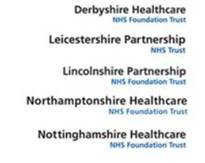 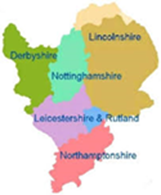 Calling all service users, families and carers who haveexperience of adult eating disorders servicesWe need your involvement, views and experiences as we develop and refine our eating disorder services in the East Midlands to ensure we put you at the centre of everything we do. What’s involved?We will have a variety of projects that we would like your input on ranging from designing service questionnaires to being involved in discussions about improving our service provision.If you are interested in some or all of these projects, we will get in touch for each project we are doing and it will be up to you to decide if you would like to be involved at that time. How much you would like to be involved is up to you. How do I get involved?If you would like to be involved, please complete the form below and return as instructed on the website. Please also email if you have any questions or would just like a chat about getting involved: ResearchED@leicspart.nhs.uk How I would like to be contacted: Please indicate below how you would like to be contacted and let us have the correct contact details for you. Ways I would like to be involved:Please indicate below the ways you would like to be involved so we contact you appropriately.  *please note no ‘in-person’ meetings will take place during COVID-19 restrictions, contact will either be by phone or ‘virtual’ meetings via video call. Areas I would like to be involved in:Many thanks for your considerationYour name:Your name:Your name:How we may contact you:Yes/NoYour contact details:EmailTelephonePostNone – I do not want to be involvedResident of:  Derbyshire       Leicestershire       Lincolnshire        Northamptonshire      Nottinghamshire Resident of:  Derbyshire       Leicestershire       Lincolnshire        Northamptonshire      Nottinghamshire Resident of:  Derbyshire       Leicestershire       Lincolnshire        Northamptonshire      Nottinghamshire Yes/NoYes/NoQuestionnaires/surveysFocus groups*Service improvementsService development meetings*Interviews about my experience*Research projects*Contact me about anything – I’ll just decide at the timeContact me about anything – I’ll just decide at the timeContact me about anything – I’ll just decide at the timeOther (please specify)…Other (please specify)…Other (please specify)…Other (please specify)…I would like to be involved in:Yes/NoCommunity/outpatient servicesInpatient ServicesDay care servicesI would like to be involved as:Yes/NoA service user/patient A family member/carer